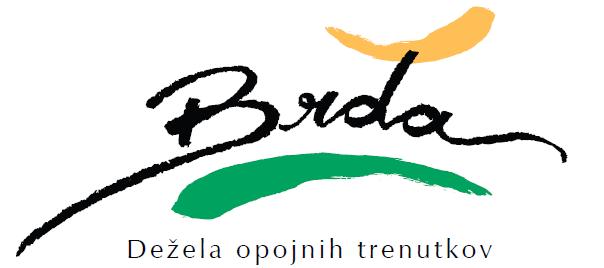 REISELEITER - BRDAREISELEITER - BRDAREISELEITER - BRDAREISELEITER - BRDAREISELEITER - BRDAREISELEITER - BRDAREISELEITER - BRDAREISELEITER - BRDAREISELEITER - BRDAZuname und NameTelefon
(+386)FremdspracheFremdspracheFremdspracheFremdspracheFremdspracheFremdspracheZuname und NameTelefon
(+386)SLOANGITANEMHRŠP1Bašin Tatjana41 341 1492Bevc Ljubomira51 824 7043Erzetič Nina40 348 5384Kolenc Marja41 762 7295Lipicer Anka51 386 4486Marc Robert40 363 5457Marinič Peter51 310 4138Mavrič Eva31 341 6939Mugerli Boštjan31 286 93310Prinčič Nevenka40 799 42211Ribolica Kavčič Sanja31 852 06712Simčič Aleks31 261 07713Simčič Helena31 857 755